Не расстанусь с комсомолом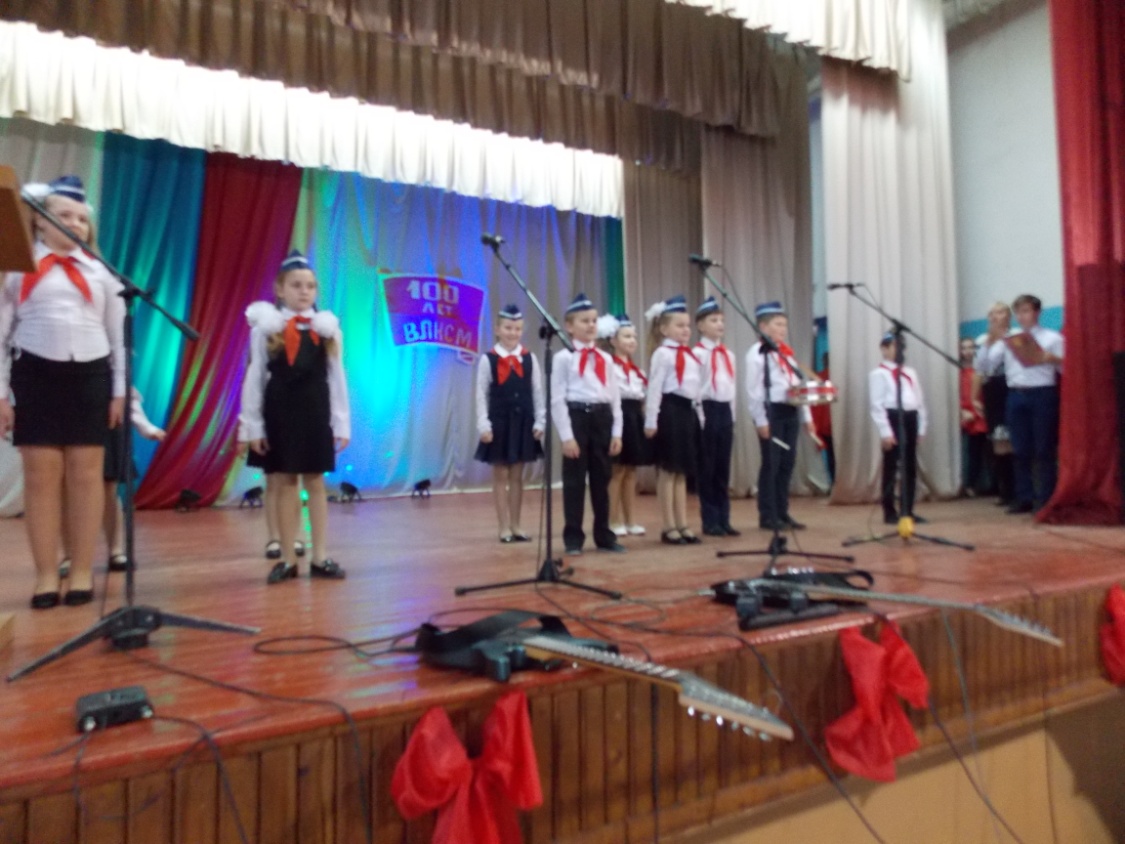 26 октября в Доме культуры Новосильского района отметили 100-летний юбилей ВЛКСМ. Торжественный концерт в честь героев тех лет собрал в зале самых преданных ,  энергичных и целеустремленных комсомольцев.С докладом выступил первый секретарь райкома КПРФ Владимир Николаевич Абрамкин.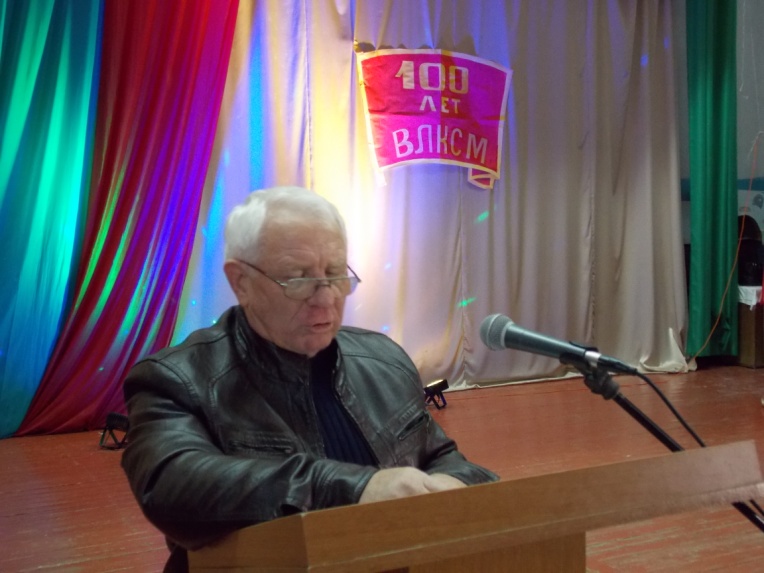 Елена Леонидовна Змейкова заместитель главы администрации Новосильского района по социальным вопросам поздравила  и вручила на праздничном концерте благодарственные письма, грамоты  за большой труд и достижения в работе комсомольских организаций.Праздник получился ярким и насыщенным. Его гостям и зрителям было что обсудить и вспомнить. Они подпевали  и громко аплодировали выступающим.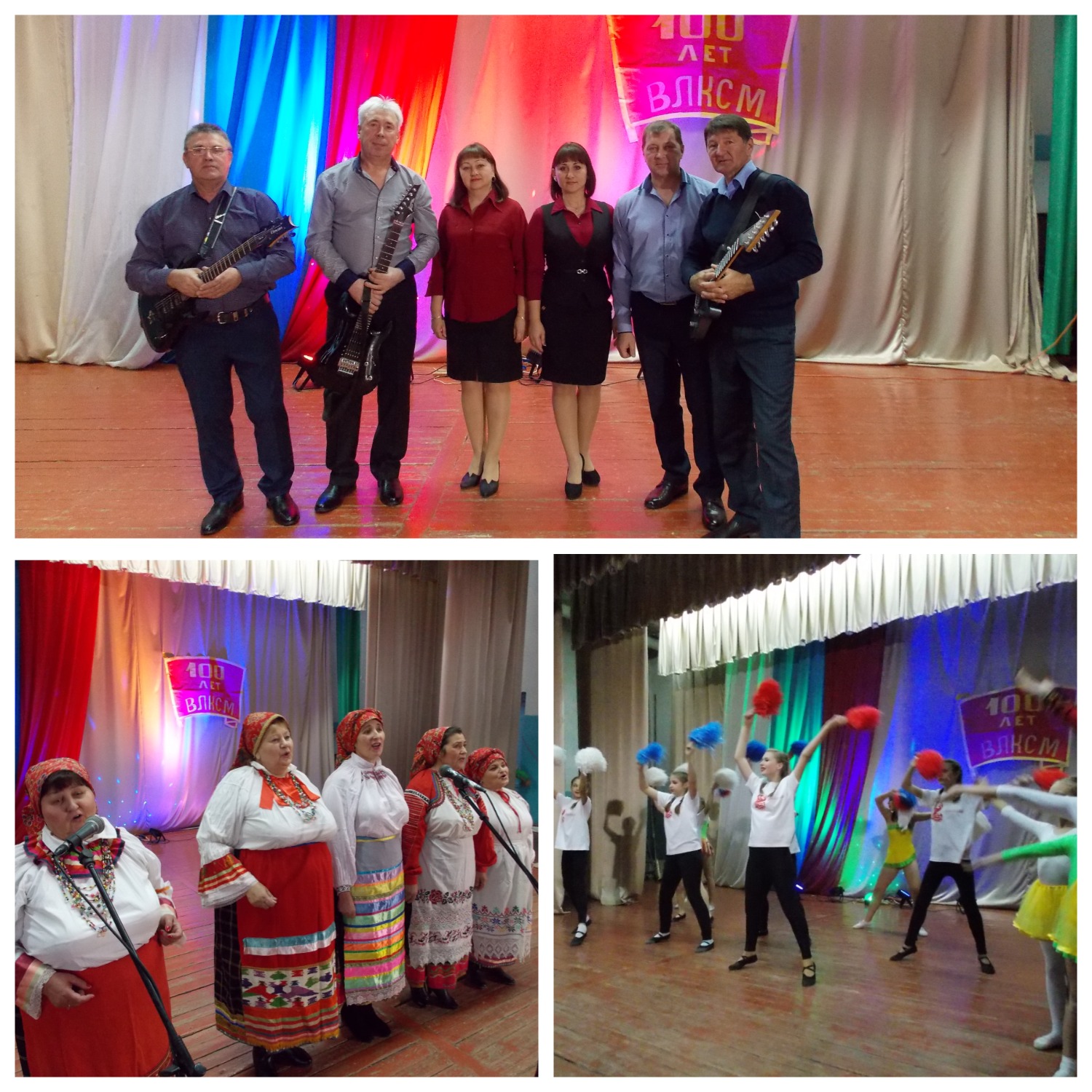 Для одних юбилей ВЛКСМ - это ностальгия по молодости. Для других - надежда на лучшее будущее.  По всем городам и тысячам сел трубите, ветры осенние:Слава тебе, родной комсомол, в день твоего рождения!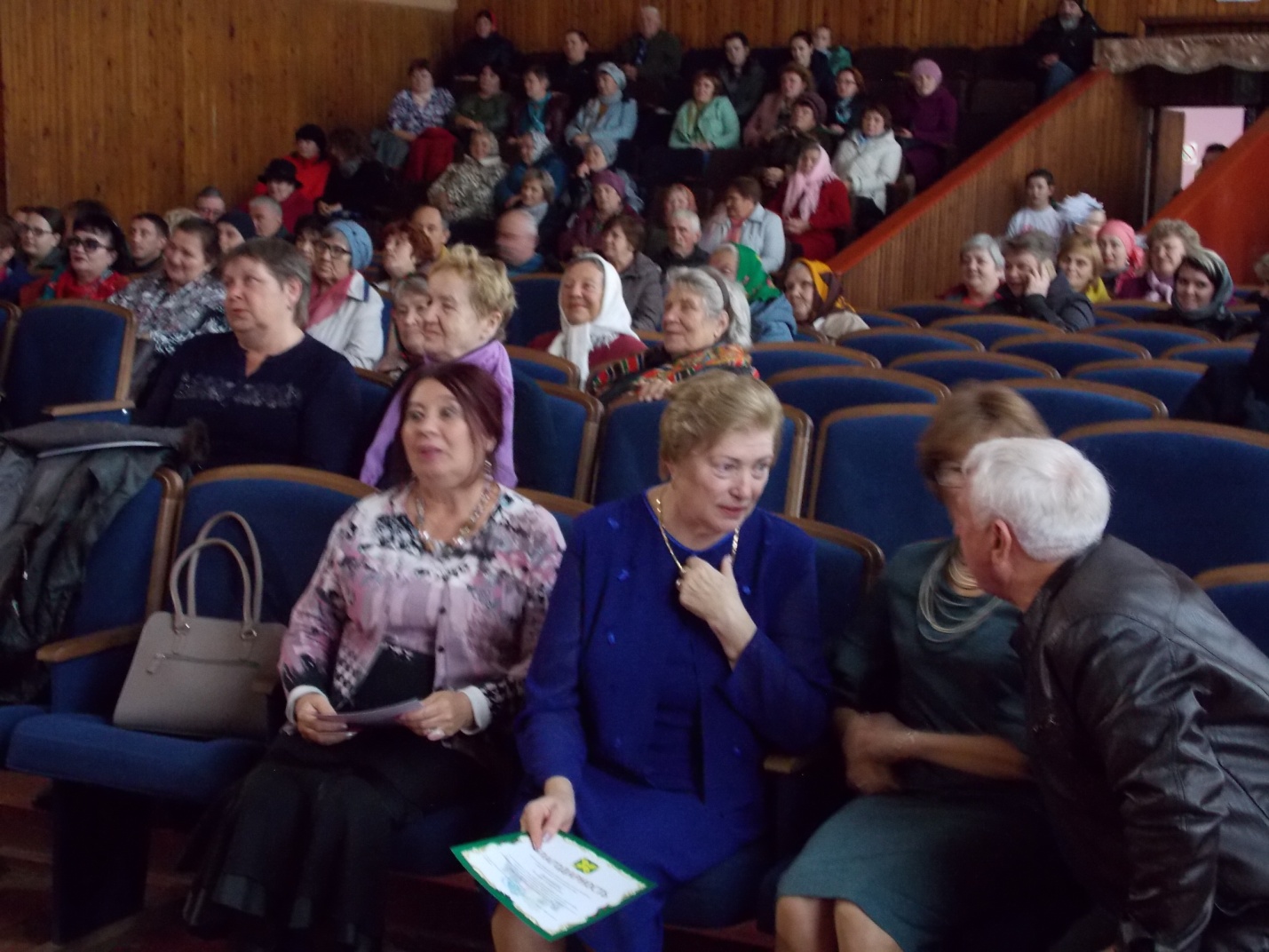 